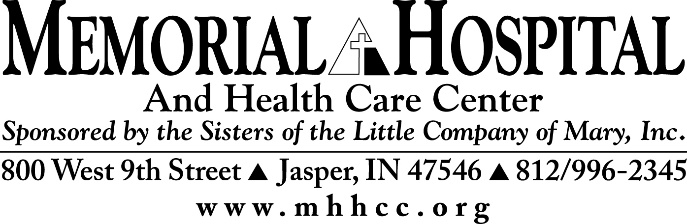 PROGRAMA DE ASISTENCIA FINANCIERAAdjunto encontrara la solicitud para Asistencia Financiera del Memoria Hospital and Health Care Center.  Esta solicitud se utilizará para determinar asistencia financiera total o parcial sobre las facturas que reúnan los requisitos. Debe de proporcionarse una divulgación financiera completa y documentos de soporte  los cuales se usarán para evaluar su solicitud para un ajuste de asistencia financiera.   Llenar la solicitud de Asistencia Financiera y devolvérnosla dentro de 21 días. Debe presentarse la siguiente información con la solicitud: 1. Una carta que incluya todas las circunstancias que afectan su ingreso. 2. Su declaración federal de impuestos más reciente y formularios W2, un estado de cuenta bancario actual. 3. Los dos talones de pago más recientes, incluso si ya no trabaja ahí. 4. Comprobante o copia de una carga otorgada por el Seguro Social, de discapacidad y/o de ingreso de pensión. 5. Verificación de ingreso como desempleado, si corresponde.  6. Una lista de sus pagos médicos - cantidad total debida y a quien. 7. Gastos de su bolsillo para medicamentos con receta médica, mensual o anualmente. 8. Si no tiene ningún ingreso, proporcionar una carta de soporte y una explicación    de cómo paga sus gastos diarios.Después de recibir esta información se revisará su solicitud y se tomará una decisión.Por favor, contacte a nuestra oficina después de aproximadamente 30 días para los resultados de la determinación.¡Gracias!Departamento de Servicios Financieros al PacienteMemorial Hospital Healthcare Center(812) 996-0637 (800) 852-7279Fax (812) 996-8544financialassistance@mhhcc.orgMEMORIAL HOSPITAL AND HEALTH CARE CENTERSOLICITUD DE ASISTENCIA FINANCIERALlenar y completar la divulgación financiera es un requisito a manera de evaluar su solicitud para asistencia financiera.  Si presenta información incompleta o insuficiente esto resultara en la negación de su solicitud.Nombre________________________________Fecha de nacimiento___________No. SS______________Nombre del conyugue_________________________Fecha de nacimiento___________No. SS_______________Direccion__________________________________Ciudad______________Estado_____Codigo postal________Teléfono_____________________Estado civil____Correo electrónico_____________________                         Dependientes y/o miembros que viven en su vivienda    	           Nombre/Edad/Relación		                   Nombre/Edad/Relación           _____________________________	      _____________________________           _____________________________         _____________________________           _____________________________	      _____________________________           _____________________________	      _____________________________Empleador______________________________________No. teléfono_____________________Tarifa de pago $____________ Hora/Semana/Mes 	Duración de empleo_________________Empleador del conyugue___________________________No. teléfono_____________________Tarifa de pago $____________ Hora/Semana/Mes 	Duración de empleo_________________Seguro de salud grupal y/o seguro de salud privado	Si	No  Si contesto no, explicar por qué no hay cobertura de seguro de salud ________________________________________________________________________Ha solicitado Medicaid 	Si	No¿Si se le negó, cual fue la razón? ________________________________Otras fuentes de ingresos:   Solicitante		    Conyugue                   OtroSeguro Social		           $________mes	               $________mes      $________mesFondos de pensión/jubilación	$________mes	   $________mes      $________mesBienestar social / Asistencia pública	$________mes	$________mes      $________mesEstampillas para alimentos        $________mes        $________mes      $________mesDesempleo		               $________mes	$________mes      $________mesPensión alimenticia		$________mes	$________mes      $________mesIngresos por ingreso / Acciones /Bonos/Inversiones de CD	    $________mes	$________mes      $________mesCuenta de cheques $_____________Ahorros$______________ Nombre del banco______________________Co-nombre Seguro de vida __________________________Valor en efectivo__________________Propiedad personal_________________________ Valor de la vivienda __________________________Vehiculos/Marca/Ano_____________________________Valor___________________________Obligaciones financieras: (Mensualmente)Renta $_________Hipoteca $__________ Celular/Teléfono $_________ Internet/Cable $___________Electricidad $_______Gas/Propano $_______ Comida $________Guardería $______ Otros $_______Seguro de auto/propiedad $_______Vestimenta $________Educación $_______Tarjetas de cobro $_________Prestamos (¿a quién le debe?)Institución financiera ___________________ Pago mensual _____________________Institución financiera ___________________ Pago mensual $_____________________Otras obligaciones/Comentarios______________________________________________________Obligaciones medicas_____________________________________________________________Yo entiendo que la información que yo presente está sujeta a verificación por parte de esta instalación médica.  Yo certifico que la información anterior es verdadera a mi leal saber y entender.Firma del paciente (Parte responsable)           Fecha                        Número de teléfono___________________________________    __________        ____________________PROGRAMA DE ASISTENCIA FINANCIERAPAUTAS PARA INGRESO CALIFICABLE MHHCCEl Departamento de Salud y Servicios Humanos ha publicado en el Registro Federal sus revisiones anuales de las pautas federales de pobreza.  Estas pautas se usan como un criterio de elegibilidad en una serie de programas federales. La fecha de vigencia de las pautas para su uso en determinar niveles de servicio sin cuotas o de servicios reducidos será el 11 de enero, 2019.Este aviso incluye pautas actualizadas del ingreso de pobreza para familias de una a ocho personas.Rango aprobadoTamaño de                    Pobreza                          MHHCC                      Unidad familiar              Pautas                                              1		           $12,490                        $24,980                                   2		           $16,910 	            $33,820                          3		           $21,330                        $42,660                               4		           $25,750	            $51,500	                               5		           $30,170                        $60,340                            6		           $34,590                        $69,180                       7		           $39,010	            $78,020	                        8		           $43,430	            $86,860  	Para familias/viviendas con más de 8 personas, agregar $4,420 por cada miembro adicional.Estado de la Solicitud de Asistencia FinancieraNombre del paciente: _________________________________________________Fecha de aprobación/Negación: __________________El paciente mencionado arriba ha llenado su solicitud de Asistencia Financieray ha sido:____ Aprobada para Asistencia Financiera por la cantidad de ________%          De cargos (los cuales serán igual a AGB (Cantidades generalmente facturadas).____ Aprobada por 100% de atención caritativa.____ Negada por no cumplir con el procesamiento de la solicitud Claimaid/Medicaid.____ Negada por estar arriba de las pautas de ingreso FA aprobadas para 100% en ________. Carta de aprobación enviada al paciente para el programa.____ Negada por no cumplir con el proceso de Asistencia Financiera:         (no ha terminado/proporcionado la documentación requerida).____ Los servicios que se excluyen de la elegibilidad para la Asistencia Financiera:                                  Servicios cosméticos, auxiliares auditivos, procedimientos para la pérdida de peso,                  Procedimientos experimentales (incluidos dispositivos no aprobados por la FDA),              Lentes de reemplazo de especialidad, servicios negados por el seguro por no tener autorización previa o no ser servicios de urgencias como resultado de estar fuera de red.Si usted recibe facturas adicionales por parte de Memorial Hospital, usted tiene la responsabilidad de llamar al Defensor de Servicios Financieros al número que se incluye cada vez que recibe una factura.Defensor de Servicios Financieros del PacienteMemorial Hospital Healthcare Center(812) 996-0637 Oficina(800) 852-7279 Extensión 0637 o extensión 0413 Llamada gratuitaEstado de la Solicitud de Asistencia FinancieraNombre del paciente: _________________________________________________Fecha de aprobación/Negación: __________________El paciente mencionado arriba ha llenado su solicitud de Asistencia Financieray ha sido:____ Aprobada para Asistencia Financiera por la cantidad de ________%          De cargos (los cuales serán igual a AGB (Cantidades generalmente facturadas).____ Aprobada por 100% de atención caritativa.____ Negada por no cumplir con el procesamiento de la solicitud Claimaid/Medicaid.____ Negada por estar sobrecalificado para el programa.____ Negada por no cumplir con el proceso de Asistencia Financiera:         (no ha terminado/proporcionado la documentación requerida).____ Los servicios que se excluyen de la elegibilidad para la Asistencia Financiera:                                  Servicios cosméticos, auxiliares auditivos, procedimientos para la pérdida de peso,                  Procedimientos experimentales (incluidos dispositivos no aprobados por la FDA),              Lentes de reemplazo de especialidad, servicios negados por el seguro por no tener autorización previa o no ser servicios de urgencias como resultado de estar fuera de red.      Si usted recibe cualquier factura por parte de Memorial Hospital, llamar al Defensor de Servicios Financieros al número que se incluye a continuación.Defensor de Servicios Financieros del PacienteMemorial Hospital Healthcare Center(812) 996-0413 Oficina(800) 852-7279 x 0413 Llamada gratuitaFecha_________________________________________________________________Estimado(a)_____________________________________________________________Le estoy escribiendo en relación a su solicitud para asistencia financiera a través del programa de asistencia financiera de Memorial Hospital and Health Care Center. Yo no he recibido toda la información requerida para el proceso de aplicación. [] 1. Una carta que incluya todas las circunstancias que afectan su ingreso.[] 2. Su declaración de impuestos, estados de cuenta bancarios y W2 de ganancias más recientes.[] 3. Los dos talones de pago más recientes, incluso si ya no trabaja ahí.[] 4. Comprobante de una carga otorgada por el Seguro Social, de discapacidad y/o de ingreso de pensión.[] 5. Verificación de ingreso por desempleo, discapacidad a corto plazo, pensión alimenticia.[] 6. Una lista de sus pagos médicos, cantidad total debida y a quien. Estampillas de comida.[] 7. Gastos mensuales de su bolsillo para medicamentos con receta médica.[] 8. Otros ingresos de la vivienda: impuestos, W2s, cheques de pago, estados de cuenta, pensión.[] 9. Si no tiene ningún ingreso, proporcionar una carta de soporte y una        Explicación de cómo paga sus gastos diarios._______________________________________________________________________________________________________________________________________________Su solicitud no se puede considerar hasta que recibamos esta información.Por favor, enviar o traer esta información a mi oficina lo más pronto posible.Después de recibir esta información se revisará su solicitud y se tomará una decisión. Nuestra oficina se pondrá en contacto con usted por escrito en aproximadamente 30 días para los resultados de la determinación.Gracias,Defensor de Servicios Financieros del PacienteMemorial Hospital and Healthcare Center(812) 996-0637  (800) 852-7279 ext. 0637Fax (812)-996-8544PROGRAMA DE ASISTENCIA FINANCIERAAdjunto encontrara la solicitud para Asistencia Financiera del Memoria Hospital and Health Care Center.  Esta solicitud se utilizará para determinar asistencia financiera total o parcial sobre las facturas que reúnan los requisitos. Se debe proporcionar divulgación financiera y documentos de soporte completos los cuales se usarán para evaluar su solicitud para amortizar su asistencia financiera. Llenar la solicitud de Asistencia Financiera y devolvérnosla dentro de 21 días. Debe presentarse la siguiente información con la solicitud:1. Una carta que incluya todas las circunstancias que afectan su ingreso.2. Su declaración federal de impuestos más reciente y formularios W2 con un estado de cuenta bancario actual.3. Los dos talones de pago más recientes, incluso si ya no trabaja ahí.4. Comprobante o una copia de ingreso del seguro social, discapacidad y/o pensión.5. Verificación de ingreso como desempleado, si corresponde. 6. Una lista de sus pagos médicos - incluida la cantidad total debida y a quien.7. Gastos de su bolsillo para medicamentos con receta médica, mensual o anualmente.            8. Si no tiene ningún ingreso, proporcionar una carta de soporte y una explicación                 de cómo paga sus gastos diarios.Después de recibir esta información se revisará su solicitud y se tomará una decisión. Nuestra oficina se pondrá en contacto con usted por escrito en aproximadamente 30 días para los resultados de la determinación.Gracias,Defensor de Servicios Financieros del PacienteMemorial Hospital Healthcare Center(812) 996-0637(812)-996-0413 Fax 812-996-8544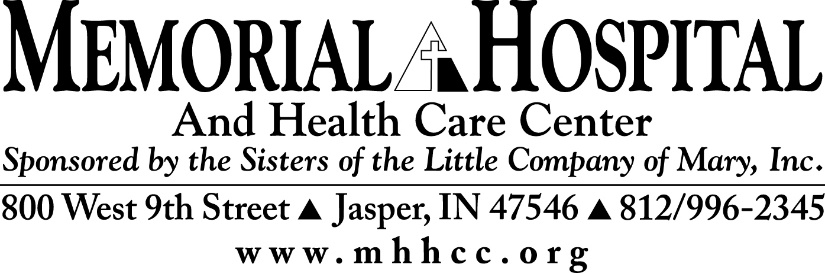 Gracias por su interés en el Programa de Asistencia Financiera. Su solicitud para consideración para asistencia financiera ha sido revisada.  Con base en la información que nos proporción, su ingreso excede las pautas para aprobación.  Para hablar con un representante bilingüe o para programar un plan de pago, póngase en contacto con su Defensor Financiero durante de horario de oficina, de lunes a viernes de 8:00 a.m. A 4:30 p.m. Gracias.Estado de la Solicitud de Asistencia Financiera  El paciente mencionado arriba ha llenado su solicitud de Asistencia Financiera y ha sido: Defensor de Servicios Financieros del PacienteMemorial Hospital and Health Care CenterTeléfono: 812.996.0637 o llamada sin cobro:  800.852.7279, extensión 0637 o 0413Fecha:  Nombre:Representante de Servicios Financieros al Paciente812.996.0637/0413Represente del Centro de Llamadas812.996.0651Nombre del paciente:  Fecha de revisión/Aprobación:  Aprobada para Asistencia Financiera por la cantidad de ________%Aprobada para 100% de asistencia financieraNegada - no cumplió con el procesamiento de la solicitud ClaimAid/MedicaidNegada - sobrecalificado para el programa  Negada - por no cumplir con el proceso de Asistencia FinancieraServicios excluidos de la elegibilidad para la Asistencia Financiera:  Procedimientos cosméticos, auxiliares auditivos, cirugía para pérdida de peso, lentes de reemplazo de especialidad, autorización negada por el seguro, servicios fuera de red para servicios que no son de emergencia.Si usted recibir facturas adicionales por parte de Memorial Hospital and Health Care Center, por favor llame al Defensor Financiero incluido a continuación.  